QUESTIONNAIRE THE PURPOSE OF THE QUESTIONNAIREWe are trying to learn more about how you access and use information on a day-to-day basis to support you to do your work better, as well as how you build expertise and skills. In particular, we are interested in whether and how the internet can help with this. We want to know this to help us come up with better ways of supporting you to access relevant information in a way that is easy, useful and timely, and to build your skills and expertise.Below is a series of questions that we would like you to answer. Please remember that there are no right or wrong answers to the questions. We are simply interested in your opinions and experiences and greatly appreciate your time and thoughts in answering the questions. If there are any questions you would prefer not to answer, then please leave them blank. We will not record your name on your answers; we only note which country you are from, whether you work in an urban or rural environment, and what kind of work you do. This will help us see if there are differences between countries, between urban and rural settings and between different types of work. Your answers to these questions will in no way affect your current work and they will not be shared with anyone at your work.The questionnaire should take no longer than 20 minutes to complete.THE QUESTIONSWhich region do you work in? Which country do you work in? _____________________________________Do you work in a rural or urban area or both? (Please tick only one)Thinking about your work, please choose all the roles that apply to you from the list below:Looking again at the list below, if you could only choose one, what would you say is your PRIMARY role:When you need information to help you do your job on a day-to-day basis, how often do you use the internet?Any other comment __________________________________________________________________________________________________________________________________________________________________________________________________________7. If you use the internet to help you do your job, which online sources do you use?_______________________________________________________________________________________________________________________________________________________________________________________________________________________________________________________________________________________________________________8. When you come across a new situation, or challenge or problem in your day-to-day work, how frequently would you turn to the following to find relevant information? Please be realistic in your answers.Any other comment __________________________________________________________________________________________________________________________________________________________________________________________________________9. If you could only turn to ONE of these, which would you choose (please tick):10. When you need to develop a new skill or area of expertise (as opposed to support for your everyday work), how frequently do you use the following sources? Please be realistic in your answers.11. If you could only turn to ONE of these, which would you choose (please tick):Any other comment __________________________________________________________________________________________________________________________________________________________________________________________________________12. What new skills or areas of expertise would you like to develop further?_______________________________________________________________________________________________________________________________________________________________________________________________________________________________________________________________________________________________________________13. If the following were available, how likely would you be to use them to build your skills and expertise (where 1 is definitely and 5 is definitely not)? Please be realistic in your answers.14. If you could only choose ONE of these, which would you choose?Any other comment __________________________________________________________________________________________________________________________________________________________________________________________________________The following questions are about your access to and use of the internet15. When you access the internet at work, which of the following do you use MOST DAYS?      Mobile phone that is internet-enabled      Tablet that is internet-enabled      Laptop at work      Laptop at home      PC at work      PC at home      Computer at internet café      Other (please specify) ___________________________________      None of the aboveAny other comment __________________________________________________________________________________________________________________________________________________________________________________________________________16. At work, how easy is it to download documents or watch videos online?Any other comment __________________________________________________________________________________________________________________________________________________________________________________________________________17. If it is difficult or impossible why is this (e.g. issues with bandwidth, issues with cost, issues with data allowances, issues on some devices but not others, etc.)?__________________________________________________________________________________________________________________________________________________________________________________________The following questions are about use of social media platforms18. Please fill in the table below. The questions for each column are as follows:Columns 1 and 2: Which social networking platforms do you belong to/use at work and/or at home?  Columns 3 and 4: How often do you use these social media platforms to...Add more lines to the table if necessary19. Which of these social media platforms do you most prefer to use for work purposes (i.e. communication with partners and colleagues, professional development, professional groups, etc)? Please tick only one.20. Why do you prefer this platform the most? ____________________________________________________________________________________________________________________________________________________________________________________________________________________________________________________________________________________________________________________________________________________________________________________________________________________The following questions are about how you would prefer to share knowledge 21. Please look at the list below. Using the scale provided, how likely are you to share your own experiences for others to learn from using the following methods? (Please be as realistic as possible in your answers).22. If you said you would use instant messaging apps, which ones might you use?__________________________________________________________________________________________________________________________________________________________________________________________________________23. If you could only choose ONE of these, which would be your preferred method?Any other comment __________________________________________________________________________________________________________________________________________________________________________________________________________24. Would you have any concerns about sharing information online? (e.g. client confidentiality, acknowledging mistakes have been made, the reaction from your boss, how it might reflect on your organisation, the amount of time it would take, etc., etc.).__________________________________________________________________________________________________________________________________________________________________________________________________________25. If you were to share your learning/experiences/expertise with others online, would you want to be named as the author of that content?Any other comment __________________________________________________________________________________________________________________________________________________________________________________________________________26. Would you be willing to be a part of our ongoing research into how to provide more useful ways of accessing information online for people like yourself? If so, please give us your email address so we can be in touch (we will not use your email address for any other purposes other than to contact you about this research. Your email address will not be shared with anyone outside of the research team):Email: __________________________________________________________________27. Is there anything else you would like to tell us or comment on?_______________________________________________________________________________________________________________________________________________________________________________________________________________________________________________________________________________________________________________Many thanks for completing the questionnaire. If you have any further questions for us, please do not hesitate to contact us at: contact@bettercarenetwork.orgSouthern and Eastern AfricaWest Africa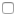 Central AfricaMiddle East and North AfricaSouth AsiaSoutheast AsiaCentral AsiaWestern AsiaEastern EuropeWestern EuropeNorthern EuropeSouthern EuropeCentral AmericaSouth AmericaCaribbeanNorth AmericaOceaniaRuralUrban Rural and urbanNGO case worker/social workerNGO community worker/development officerNGO service or program manager/coordinatorNGO child protection specialistNGO technical advisorNGO director/founderGovernment social worker Government community worker/development officerGovernment service or program manager/coordinatorGovernment technical advisorGovernment child protection specialistLocal authorityChild welfare department staffMinistry officialCouncil or committee member (e.g. children and women’s councils/committees)TrainerCounselorTherapistProbation officer Child/family advocateResearcherCaregiverResidential Care Institution/Children’s Home DirectorOther (please specify)_____________________________________________________________NGO case worker/social workerNGO community worker/development officerNGO service or program manager/coordinatorNGO child protection specialistNGO technical advisorNGO director/founderGovernment social worker Government community worker/development officerGovernment service or program manager/coordinatorGovernment technical advisorGovernment child protection specialistLocal authorityChild welfare department staffMinistry officialCouncil or committee member (e.g. children and women’s councils/committees)TrainerCounselorTherapistProbation officer Child/family advocateResearcherCaregiverResidential Care Institution/Children’s Home DirectorOther (please specify)_____________________________________________________________Every timeMost of the timeHalf of the timeSome of the timeRarelyNeverAlwaysSometimesOccasionallyHardly everNeverSocial media articlesSocial media professional groupsOnline message boardsWebsites on the internetShort training videos online (2-15 mins)Medium-long training videos online (15 mins plus)Physical books or journalsOnline books or journals Your supervisor or bossA friend/colleague in your organisationA friend/colleague from a different organisationOther (please specify)________________________Social media articlesSocial media professional groupsOnline message boardsWebsites on the internetShort training videos online (2-15 mins)Medium-long training videos online (15 mins plus)Physical books or journalsOnline books or journals Your supervisor or bossA friend/colleague in your organisationA friend/colleague from a different organisationOther (please specify)________________________AlwaysSometimesSometimesOccasionallyOccasionallyHardly everNeverNeverSocial media articlesSocial media professional groupsOnline message boardsWebsites on the internetOnline coursesWorkshops/Courses (that are not online)Immersions/visits to others doing similar workShort training videos online (2-15 mins)Medium-long training videos online (15 mins plus)Physical books or journalsOnline books or journals Your supervisor or bossA friend/colleague in your organisationA friend/colleague from a different organisationOther (please specify)________________________Social media articlesSocial media professional groupsOnline message boardsWebsites on the internetOnline coursesWorkshops/Courses (that are not online)Immersions/visits to others doing similar workShort training videos online (2-15 mins)Medium-long training videos online (15 mins plus)Physical books or journalsOnline books or journals Your supervisor or bossA friend/colleague in your organisationA friend/colleague from a different organisationOther (please specify)_______________________________________________definitelymaybenot sureprobably notdefinitely notInstant messaging apps (e.g. WhatsApp)social network platform of your organisationsocial network platform of another organisationonline message boardOnline journal articleonline newspaper articleShort video online (2-15 mins)Medium-long video online (15 mins plus)Social Media Professional Groups or online community of practiceOnline courses with set datesOnline courses you can start and stop when you want social media (please specify)__________________A mentor from your own country through online (video) calls A mentor from another country through online (video) calls other (please specify)__________________________Instant messaging apps (e.g. WhatsApp)Social network platform of your organisationSocial network platform of another organisationOnline message boardOnline journal articleOnline newspaper articleShort video online (2-15 mins)Medium-long video online (15 mins plus)Social Media Professional Groups or online community of practiceOnline courses with set datesOnline courses you can start and stop when you want Social media (please specify)___________________________________________________A mentor from your own country through online (video) calls A mentor from another country through online (video) calls Other (please specify)___________________________________________________________Very easySomewhat easySomewhat difficultVery difficultImpossibleType of platform(Y/N)Type of activity Frequency (daily, most days, weekly, fortnightly, monthly, less frequently, never)Any other commentFacebook Read the feedComment on and share other people’s contentUpload and share your own contentOther (specify)Twitter Read the feedComment on and share other people’s contentUpload and share your own contentOther (specify)Instagram Read the feedComment on and share other people’s contentUpload and share your own contentOther (specify)LinkedInRead the feedComment on and share other people’s contentUpload and share your own contentOther (specify)WhatsAppRead the feedComment on and share other people’s contentUpload and share your own contentOther (specify)MessengerRead the feedComment on and share other people’s contentUpload and share your own contentOther (specify)SnapchatRead the feedComment on and share other people’s contentUpload and share your own contentOther (specify)LineRead the feedComment on and share other people’s contentUpload and share your own contentOther (specify)PinterestRead the feedComment on and share other people’s contentUpload and share your own contentOther (specify)Other (specify)Read the feedComment on and share other people’s contentUpload and share your own contentOther (specify)Other (specify)Read the feedComment on and share other people’s contentUpload and share your own contentOther (specify)Facebook Twitter Instagram LinkedInWhatsAppMessengerSnapchatLinePinterestOther (specify)Other (specify)definitelymaybenot sureprobably notdefinitely notInstant messaging apps (e.g. WhatsApp)Social network platform of your organisationSocial network platform of another organisationOnline message boardOnline journal articleOnline newspaper articleShort video online (2-15 mins)Medium-long video online (15 mins plus)Social Media Professional Groups or online community of practiceOnline courses with set datesOnline courses you can start and stop when you want social media (please specify)__________________Be a mentor to someone in your own country through online (video) calls Be a mentor to someone from another country through online (video) calls Other (please specify)____________________________Instant messaging apps (e.g. WhatsApp)Social network platform of your organisationSocial network platform of another organisationOnline message boardOnline journal articleOnline newspaper articleShort video online (2-15 mins)Medium-long video online (15 mins plus)Social Media Professional Groups or online community of practiceOnline courses with set datesOnline courses you can start and stop when you want Social media (please specify)__________________Be a mentor to someone in your own country through online (video) calls Be a mentor to someone from another country through online (video) calls Other (please specify)____________________________YesNoUnsureDon’t know